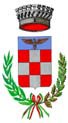 COMUNE DI TERNO D’ ISOLAMACRO – STRUTTURA ORGANIZZATIVA AGGIORNATA